VESMÍRNE  TVORIVÉ  NÁPADY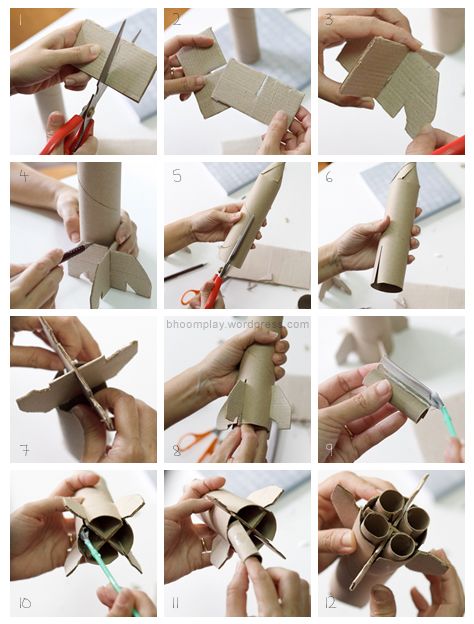 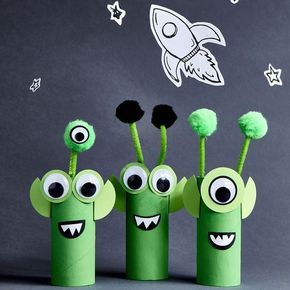 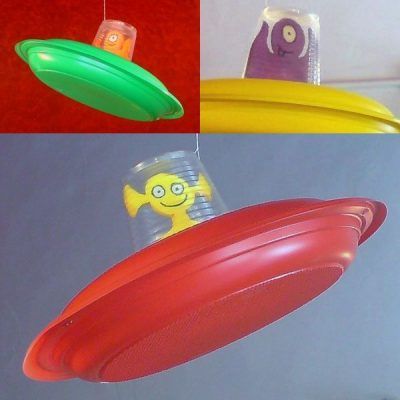 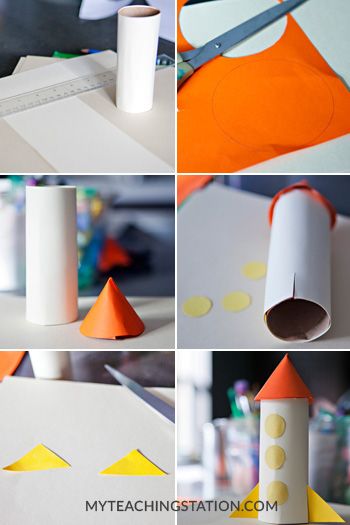 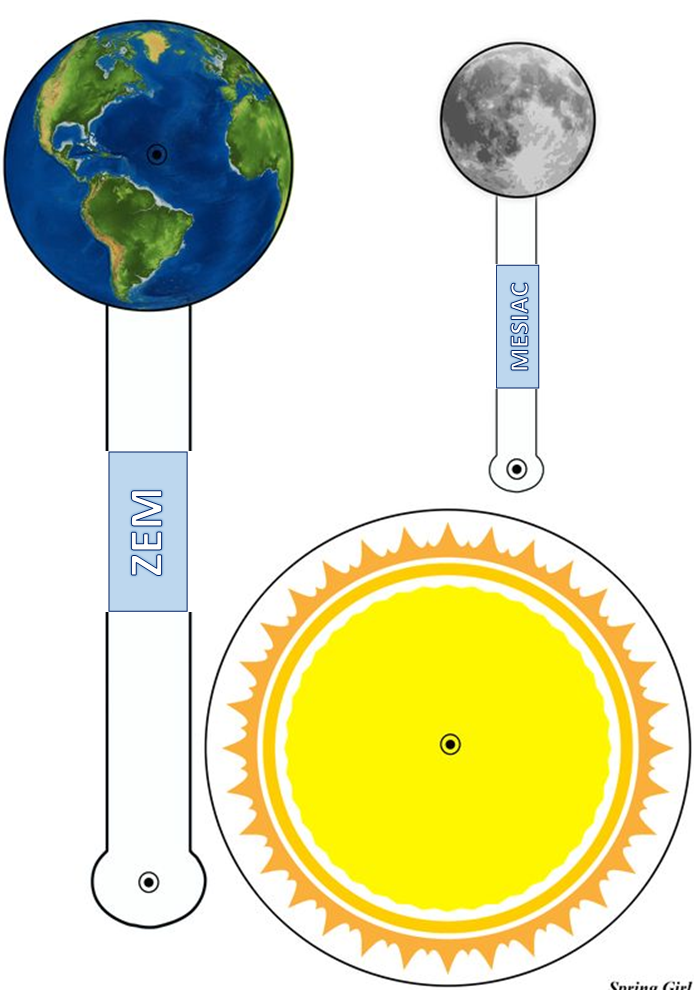 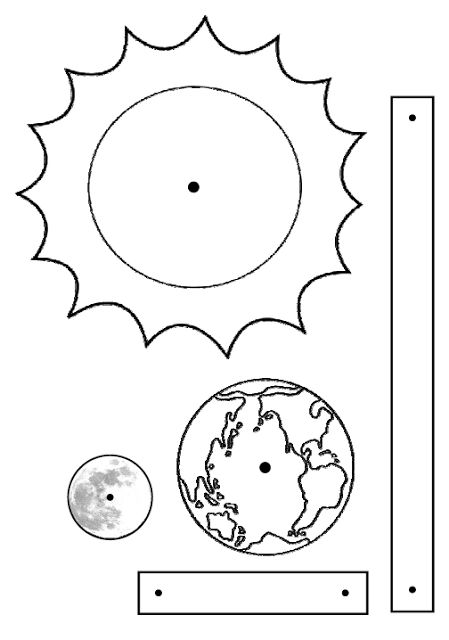 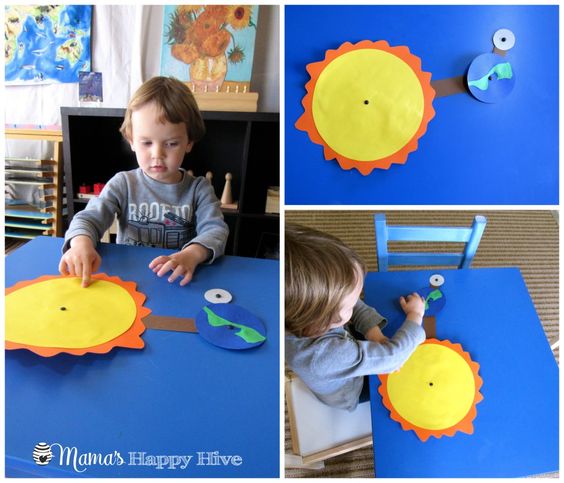 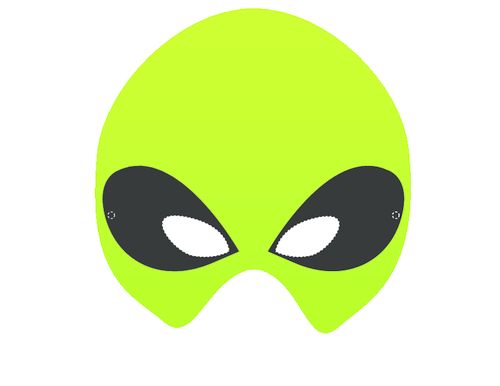 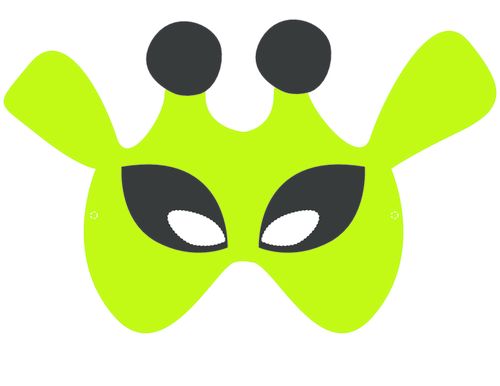 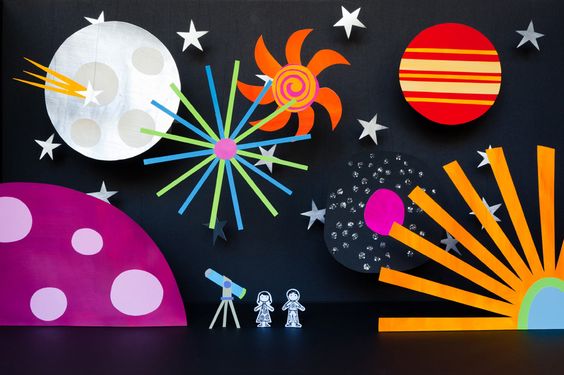 ZDROJE:https://sk.pinterest.comhttps://funfamilycrafts.comhttps://kidspressmagazine.com